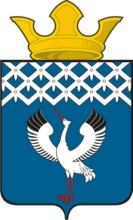 Российская ФедерацияСвердловская областьГлаваБайкаловского сельского поселенияБайкаловского муниципального районаСвердловской областиРАСПОРЯЖЕНИЕот  11.05.2022                     № 81с. БайкаловоОб утверждении плана мероприятий по неспецифической профилактике природно-очаговых и трансмиссивных инфекционных заболеваний на территории Байкаловского  сельского поселения Байкаловского муниципального района Свердловской области  В соответствии с поручением Губернатора Свердловской области Е.В. Куйвашева  в целях улучшения санитарно-эпидемиологической обстановки и выполнения требований санитарного-законодательства по профилактике природно-очаговых инфекционных заболеваний на территории Байкаловского  сельского поселения Байкаловского муниципального района Свердловской области,1. Утвердить план мероприятий по неспецифической профилактике природно-очаговых и трансмиссивных инфекционных заболеваний на территории Байкаловского	  сельского	 поселения	 Байкаловского муници- пального района Свердловской области  (прилагается).2. Настоящее постановление разместить в Информационном вестнике Байкаловского сельского поселения и на официальном сайте муниципального образования Байкаловского сельского поселения  www.bsposelenie.ru.  3.Контроль  за исполнением настоящего Распоряжения оставляю за собой.Глава Байкаловского сельского поселенияБайкаловского муниципального районаСвердловской области                                                                           Д.В.ЛыжинПриложение к распоряжению главы Байкаловского сельского поселенияБайкаловского муниципального районаСвердловской области  от 11.05.2022 № 81План мероприятий, по неспецифической профилактике природно-очаговых и трансмиссивных инфекционных заболеваний на территории Байкаловского сельского поселения Байкаловского муниципального района Свердловской области№ п.п.Наименование Срок исполнения Исполнители1Проведение санитарной очистки в населенных пунктах на территории Байкаловского сельского поселенияАпрель-сентябрьМедведева В.Н.Гуляев А.П.Гладкова К.Н.Григорьева М.В.Пьянкова Ю.В.2Ликвидация несанкционированных свалок бытовых отходов и мусора в населенных пунктах на территории Байкаловского сельского поселенияАпрель-сентябрь Гуляев А.П.Гладкова К.Н.Григорьева М.В.Пьянкова Ю.В.3Проведение дезинфекционных работ( дератизация кладбищ)Апрель, май Медведева В.Н.4Проведение дезинфекционных работ (акарицидная обработка парков, скверов, стадиона) Апрель, май Медведева В.Н.